REQUERIMENTO Nº 199/2020 Parte superior do formulárioRequer providências quanto ao conserto ou substituição dos brinquedos do parque infantil e a instalação de mini campo e quadra de voleibol de areia na Praça no Jardim Laudisse II, conforme especifica.Senhor Presidente,Senhores Vereadores,                  Considerando que, os brinquedos existentes na praça localizada na Rua Profeta Esdras, no bairro Jardim Laudisse II, estão necessitando de manutenção ou substituição urgente, devida os mesmos estarem quebrados há vários meses, mesmo sendo cobrado providencia quanto ao conserto ou substituição dos brinquedos, por parte dos moradores, nada foi feito até o momento, colocando em risco de acidentes as crianças que utilizam o parquinho para o seu lazer, e;                 Considerando que, cabe mencionar que existe um mini campo de futebol na praça que é pouco utilizado pelos moradores devido ao seu tamanho, e, os moradores, em especial o Senhor Leandro Alexandre, solicitaram que no local do mini campo seja construído uma quadra de voleibol de areia e um mini campo de menor tamanho, que já possa ser iluminado para que os munícipes possam utilizar desta área de lazer, também no período noturno.                     REQUEIRO que, nos termos do Art. 107, Inciso VIII, do Regimento Interno da Câmara de Santa Barbara d´Oeste, seja oficializado á Prefeitura Municipal de Santa Barbara d´Oeste, situada na Avenida Monte Castelo nº 1000, na cidade Santa Barbara d´Oeste, para que encaminhe a esta Casa de Leis as seguintes informações:Está na Programação da secretaria responsável a manutenção ou a substituição dos brinquedos instalados no parque da praça localizada no Jardim Laudisse II? Quando?Caso não esteja na programação de execução, seria possível incluir com a máxima urgência, ainda nesse semestre?Seria possível a construção de uma quadra de voleibol e um mini campo de futebol, com iluminação, na área em que está construído um mini campo na mesma praça, em questão?Outras informações que julgarem necessárias.Plenário “Dr. Tancredo Neves”, em 29 de maio de 2020.Paulo Cesar MonaroPaulo Monaro - Vereador 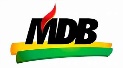 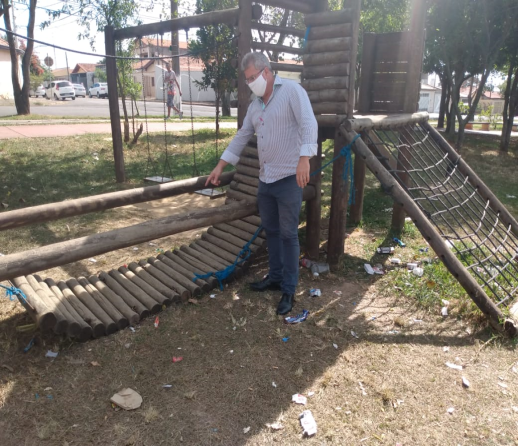 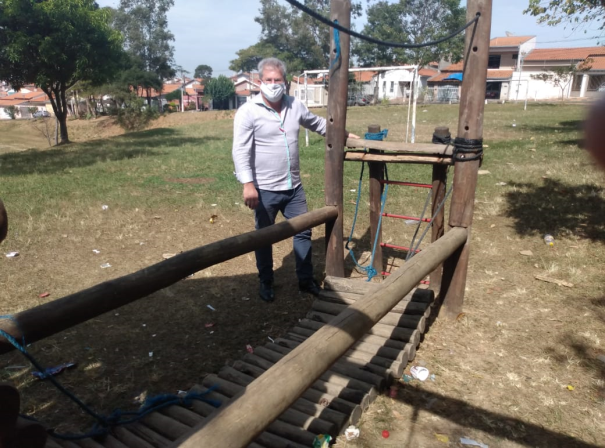 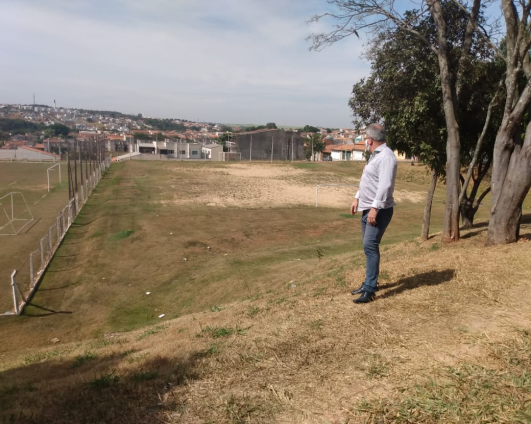 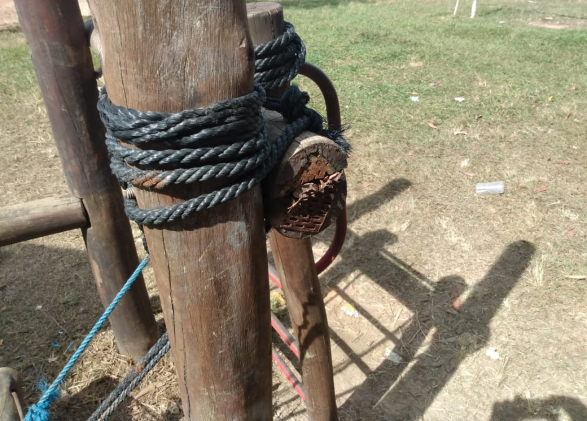 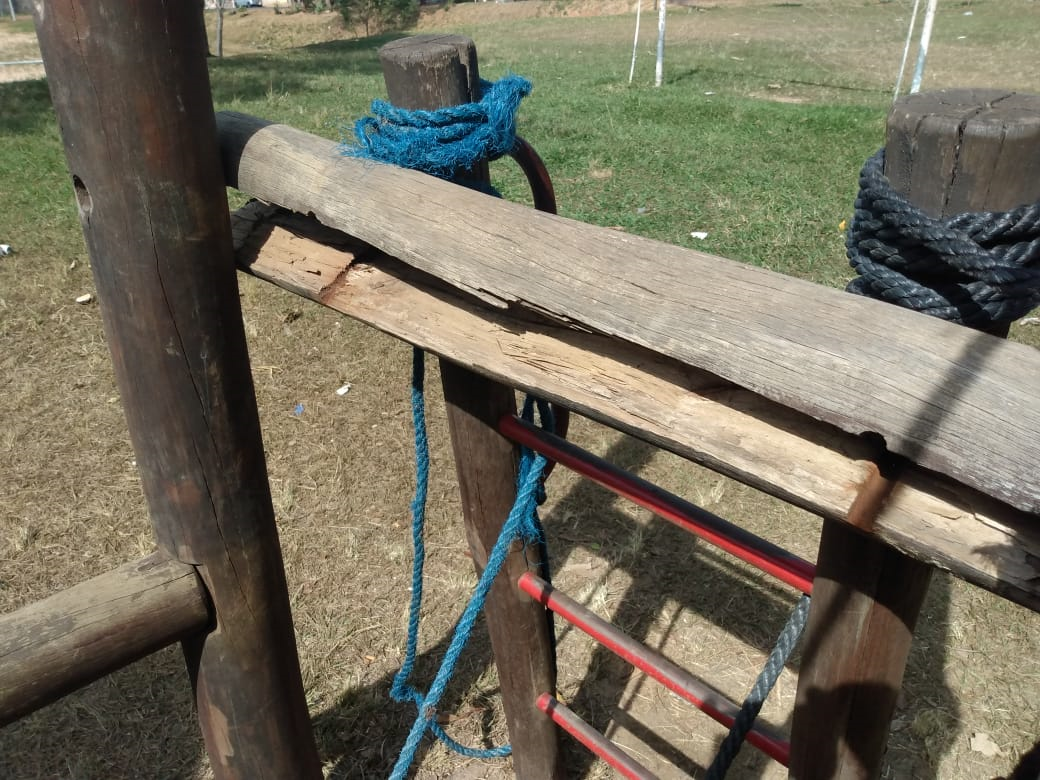 